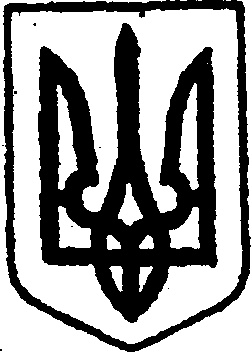 КИЇВСЬКА ОБЛАСТЬТЕТІЇВСЬКА МІСЬКА РАДАVІІІ СКЛИКАННЯСЬОМА ПОЗАЧЕРГОВА  СЕСІЯПРОЄКТ Р І Ш Е Н Н Я3 листопада 2022 року                                                              №  - 7П - VІІІПро завершення приватизації об’єкта малої приватизації комунальної власності – комплексу водонапірних споруд, що знаходитьсяза адресою: вул. Цвіткова, 38Б в місті Тетієві Білоцерківського району Київської області        Відповідно до статей 26, 60 Закону України «Про місцеве самоврядування в Україні», статті 10 Закону України «Про приватизацію державного і комунального майна», пункту 74 Порядку проведення електронних аукціонів для продажу об’єктів малої приватизації та визначення додаткових умов продажу, затвердженого постановою Кабінету Міністрів України від 10 травня 2018 року № 432, керуючись рішенням Тетіївської міської ради від 27 вересня 2022 року №726-16-VIII «Про затвердження протоколу про результати електронного аукціону UA-PS-2022-07-000003-3 з продажу об’єкта малої приватизації – комплексу водонапірних споруд, що знаходиться по вулиці Цвіткова, 38Б в місті Тетієві Білоцерківського району Київської області» та укладеним на виконання цього рішення договором купівлі продажу від 26 жовтня 2022 року, враховуючи проведення покупцем в повному обсязі оплати за цим договором, беручи до уваги висновки та рекомендації постійної депутатської комісії з питань торгівлі, житлово-комунального господарства, побутового обслуговування, громадського харчування, управління комунальною власністю,  благоустрою, транспорту, зв’язку, Тетіївська міська рада В И Р І Ш И Л А:Завершити приватизацію об’єкта малої приватизації комунальної власності – комплексу водонапірних споруд, що знаходиться за адресою: вул. Цвіткова, 38Б в місті Тетієві Білоцерківського району Київської області.Виконавчому комітету Тетіївської міської ради опублікувати дане рішення в електронній торговій системі.Контроль за виконанням рішення покласти на першого заступника міського голови Кизимишина В.Й. та на постійну депутатську комісію з питань торгівлі, житлово-комунального господарства, побутового обслуговування, громадського харчування, управління комунальною власністю,  благоустрою, транспорту, зв’язку (голова – Фармагей В. В.).Міський голова                                              Богдан БАЛАГУРА